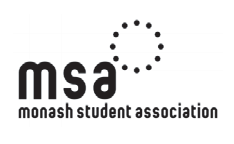 Monash Student CouncilPursuant to S6.4 of the Standing Orders, please find attached schedule of 2019 Monash Student Council Meetings:Jett Fogarty MSA Secretarysecretary.msa@monash.edu (03) 9905 3140MeetingDateStart timeLocation1A/19Thursday January 16th 20191:00PMConference Room (R1131) Level 1Campus Centre21 Chancellors WalkMonash University Clayton 380001/19Thursday February 21st 20191:00PMConference Room (R1131) Level 1Campus Centre21 Chancellors WalkMonash University Clayton 380002/19Thursday  March 7th 20191:00PMConference Room (R1131) Level 1Campus Centre21 Chancellors WalkMonash University Clayton 380003/19Thursday April 4th 20191:00PM  S11 lecture theatre  16 Rainforest Walk  Monash University Clayton 380004/19Thursday April 18th 20191:00PMConference Room (R1131) Level 1Campus Centre21 Chancellors WalkMonash University Clayton 380005/19Thursday May 9th 20191:00PMRoom 141Learning and Teaching Building19 Ancora AvenueMonash University Clayton 380006/19Thursday May 30th 20191:00PMRoom 141Learning and Teaching Building19 Ancora AvenueMonash University Clayton 380007/19Thursday July 4th 20191:00PMConference Room (R1131) Level 1Campus Centre21 Chancellors WalkMonash University Clayton 380008/19Thursday July 18th 20191:00PMConference Room (R1131) Level 1Campus Centre21 Chancellors WalkMonash University Clayton 380009/19Thursday August 1st 20191:00PMConference Room (R1131) Level 1Campus Centre21 Chancellors WalkMonash University Clayton 380010/19Thursday August 22nd 20191:00PMConference Room (R1131) Level 1Campus Centre21 Chancellors WalkMonash University Clayton 380011/19Thursday September 12th 20191:00PMConference Room (R1131) Level 1Campus Centre21 Chancellors WalkMonash University Clayton 380012/19Thursday October 10th 20191:00PMConference Room (R1131) Level 1Campus Centre21 Chancellors WalkMonash University Clayton 380013/19Thursday October 31st 20191:00PMConference Room (R1131) Level 1Campus Centre21 Chancellors WalkMonash University Clayton 380014/19Thursday December 5th 20191:00PMConference Room (R1131) Level 1Campus Centre21 Chancellors WalkMonash University Clayton 3800